Государственное бюджетное учреждение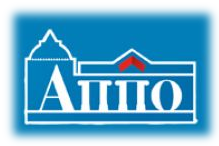 дополнительного профессионального образованияСанкт-Петербургская академияпостдипломного педагогического образованияИНСТИТУТ ДЕТСТВАКафедра дошкольного образованияКРУГЛЫЙ СТОЛдля представителей экспериментальных площадок, методистов по дошкольному образованию ИМЦ Санкт-Петербурга и педагической общественностиМероприятие состоится: 25.04.2017 годаВремя проведения:12.00 – 13.30Адрес проведения: СПб АППО, ул. Ломоносова д. 11, аудитория 202 (конференц-зал).Уважаемые коллеги!В соответствии с предложениями коллег, принимавших ранее участие в работе Круглого стола по обмену опытом реализации проектов ОЭР региональных инновационных площадок, принято решение внести коррективы в  формат данных мероприятий.   Мероприятие будет проводиться  в форме круглого стола по обмену опытом  реализации проектов ОЭР.Цель: обмен опытом реализации проектов ОЭР и решение актуальных вопросов, возникающих в ходе инновационной деятельности.Учитывая временные и организационные возможности, убедительная просьба: направить тематику своих сообщений и перечень актуальных для Вас вопросов в рамках Вашей инновационной деятельности, на которые Вы хотели бы получить ответы при обсуждении к 20 апреля 2017г.Для удобства заполнения информации направляем Вам рабочую таблицу.Информацию можно направить на почту кафедры, указав: Круглый стол 25.04.2017 – для Лагутиной Ю.В.С уважением, сотрудники кафедры дошкольного образования 
«Института детства» Санкт-Петербургской академии постдипломного педагогического образования
Наш адрес - Санкт-Петербург, ул. Ломоносова д.11-13, каб. 227. Тел. /факс(812) 5727742, e-mail: kado10@list.ru№ТемаФИО (полностью) выступающегоОУвопросы для обсуждения1.2.